     АДМИНИСТРАЦИЯ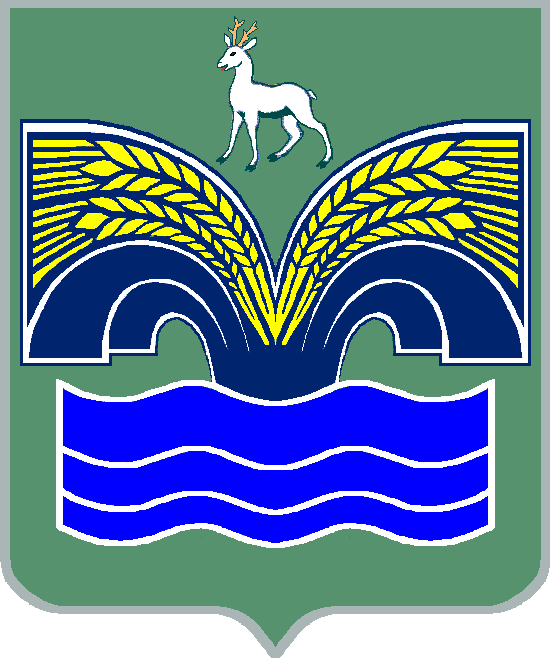 МУНИЦИПАЛЬНОГО РАЙОНА КРАСНОЯРСКИЙ                           САМАРСКОЙ ОБЛАСТИПОСТАНОВЛЕНИЕот ________________ № _______О внесении изменений в муниципальную программу «Комплексное развитие сельских территорий муниципального района Красноярский Самарской области на 2020 - 2025 годы»В  соответствии с п. 3 ч. 4 ст. 36 Федерального закона от 06.10.2003  № 131-ФЗ «Об общих принципах организации местного самоуправления в Российской Федерации», п. 5 ст. 44 Устава муниципального района Красноярский Самарской области, принятого решением Собрания представителей муниципального района Красноярский Самарской области от 14.05.2015 № 20-СП, государственной программой Самарской области «Комплексное развитие сельских территорий Самарской области на 2020-2025 годы», утвержденной Постановлением Правительства Самарской области от 27.11.2019 № 864 (с изменениями), в целях оптимизации затрат и эффективного использования финансовых ресурсов, Администрация муниципального района Красноярский Самарской области ПОСТАНОВЛЯЕТ: 1. Внести в муниципальную программу «Комплексное развитие сельских территорий муниципального района Красноярский Самарской области на 2020-2025 годы», утвержденную постановлением администрации муниципального   района   Красноярский  Самарской области от 17.04.2020  №  107  (с  изменениями   от  01.11.2021  №  321,  от  17.10.2022  № 261,от 26.07.2023 № 202) (далее – Программа) следующие изменения:1.1. В паспорте Программы раздел «Объемы и источники финансирования мероприятий Программы» изложить в новой редакции:« »;1.2. В разделе 4 «Перечень и характеристика основных мероприятий Программы» таблицу 3 изложить в редакции согласно приложению к настоящему постановлению;1.3. Раздел 5 «Объемы и источники финансирования Программы» изложить в следующей редакции: «Общий объем финансирования Программы за счет средств бюджета муниципального района Красноярский Самарской области, включая бюджетные ассигнования из федерального и областного бюджетов, бюджетов поселений составляет - 585 594 тыс. рублей, в том числе:в 2020 году – 111 654 тыс. рублей, в том числе формируемых за счет средств, поступающих в бюджет муниципального района Красноярский Самарской области из федерального и областного бюджетов – 2 512 тыс. рублей, бюджетов сельских поселений – 91 630 тыс. рублей;в 2021 году – 115 872 тыс. рублей, в том числе формируемых за счет средств, поступающих в бюджет муниципального района Красноярский Самарской области из федерального и областного бюджетов – 23 940 тыс. рублей, бюджетов сельских поселений – 69 432 тыс. рублей; в 2022 году – 4 741 тыс. рублей;в 2023 году – 127 840 тыс. рублей, в том числе формируемых за счет средств, поступающих в бюджет муниципального района Красноярский Самарской области из федерального и областного бюджетов – 12 509  тыс. рублей, бюджетов поселений – 103 344  тыс. рублей;в 2024 году – 81 158 тыс. рублей формируемых за счет средств, поступающих в бюджет муниципального района Красноярский Самарской области из бюджетов сельских поселений;в 2025 году – 144 329 тыс. рублей, в том числе формируемых за счет средств, поступающих в бюджет муниципального района Красноярский Самарской области из бюджетов сельских поселений – 144 329 тыс. рублей.».2. Опубликовать настоящее постановление в газете «Красноярский вестник» и разместить на официальном сайте Администрации муниципального района Красноярский Самарской области в сети Интернет.3. Настоящее постановление вступает в силу со дня его официального опубликования. 4. Контроль исполнения настоящего постановления возложить на заместителя Главы муниципального района Красноярский Самарской области по управлению муниципальной собственностью и сельскому хозяйству Т.Л.Сидюкову. Глава района                                                                               М.В.БелоусовОвсова 21191Перечень мероприятий муниципальной программы «Комплексное развитие сельских территории муниципального района Красноярский Самарской области на 2020-2025 годы»»Объемы и источники финансирования мероприятий ПрограммыОбщий объем финансирования Программы за счет средств бюджета муниципального района Красноярский Самарской области, включая бюджетные ассигнования из федерального и областного бюджетов и бюджетов поселений муниципального района Красноярский Самарской области (далее – бюджетов поселений), составляет - 585 594 тыс. рублей, в том числе:в 2020 году – 111 654 тыс. рублей, в том числе формируемых за счет средств, поступающих в бюджет муниципального района Красноярский Самарской области из федерального и областного бюджетов – 2 512 тыс. рублей, бюджетов сельских поселений – 91 630 тыс. рублей;в 2021 году – 115 872 тыс. рублей, в том числе формируемых за счет средств, поступающих в бюджет муниципального района Красноярский Самарской области из федерального и областного бюджетов – 23 940 тыс. рублей, бюджетов сельских поселений – 69 432 тыс. рублей; в 2022 году – 4 741 тыс. рублей;в 2023 году – 127 840 тыс. рублей, в том числе формируемых за счет средств, поступающих в бюджет муниципального района Красноярский Самарской области из федерального и областного бюджетов – 12 509  тыс. рублей, бюджетов поселений – 103 344  тыс. рублей;в 2024 году – 81 158 тыс. рублей формируемых за счет средств, поступающих в бюджет муниципального района Красноярский Самарской области из бюджетов сельских поселений;в 2025 году – 144 329 тыс. рублей, в том числе формируемых за счет средств, поступающих в бюджет муниципального района Красноярский Самарской области из бюджетов сельских поселений – 144 329 тыс. рублей.№ п/пНаименование программного мероприятияСрок реализации, годыОбъем финансирования по годам, тыс. рублейОбъем финансирования по годам, тыс. рублейОбъем финансирования по годам, тыс. рублейОбъем финансирования по годам, тыс. рублейОбъем финансирования по годам, тыс. рублейОбъем финансирования по годам, тыс. рублейОбъем финансирования по годам, тыс. рублейОбъем финансирования по годам, тыс. рублейОбъем финансирования по годам, тыс. рублейИсполнительИсполнительИсточники финансированияИсточники финансирования№ п/пНаименование программного мероприятияСрок реализации, годы202020212022202320232024202520252025ИсполнительИсполнительИсточники финансированияИсточники финансированияЦель - Создание комфортных условий жизнедеятельности сельских жителей и формирование позитивного отношения к сельскому образу жизни в муниципальном районе Красноярский Самарской областиЦель - Создание комфортных условий жизнедеятельности сельских жителей и формирование позитивного отношения к сельскому образу жизни в муниципальном районе Красноярский Самарской областиЦель - Создание комфортных условий жизнедеятельности сельских жителей и формирование позитивного отношения к сельскому образу жизни в муниципальном районе Красноярский Самарской областиЦель - Создание комфортных условий жизнедеятельности сельских жителей и формирование позитивного отношения к сельскому образу жизни в муниципальном районе Красноярский Самарской областиЦель - Создание комфортных условий жизнедеятельности сельских жителей и формирование позитивного отношения к сельскому образу жизни в муниципальном районе Красноярский Самарской областиЦель - Создание комфортных условий жизнедеятельности сельских жителей и формирование позитивного отношения к сельскому образу жизни в муниципальном районе Красноярский Самарской областиЦель - Создание комфортных условий жизнедеятельности сельских жителей и формирование позитивного отношения к сельскому образу жизни в муниципальном районе Красноярский Самарской областиЦель - Создание комфортных условий жизнедеятельности сельских жителей и формирование позитивного отношения к сельскому образу жизни в муниципальном районе Красноярский Самарской областиЦель - Создание комфортных условий жизнедеятельности сельских жителей и формирование позитивного отношения к сельскому образу жизни в муниципальном районе Красноярский Самарской областиЦель - Создание комфортных условий жизнедеятельности сельских жителей и формирование позитивного отношения к сельскому образу жизни в муниципальном районе Красноярский Самарской областиЦель - Создание комфортных условий жизнедеятельности сельских жителей и формирование позитивного отношения к сельскому образу жизни в муниципальном районе Красноярский Самарской областиЦель - Создание комфортных условий жизнедеятельности сельских жителей и формирование позитивного отношения к сельскому образу жизни в муниципальном районе Красноярский Самарской областиЦель - Создание комфортных условий жизнедеятельности сельских жителей и формирование позитивного отношения к сельскому образу жизни в муниципальном районе Красноярский Самарской областиЦель - Создание комфортных условий жизнедеятельности сельских жителей и формирование позитивного отношения к сельскому образу жизни в муниципальном районе Красноярский Самарской областиЦель - Создание комфортных условий жизнедеятельности сельских жителей и формирование позитивного отношения к сельскому образу жизни в муниципальном районе Красноярский Самарской областиЦель - Создание комфортных условий жизнедеятельности сельских жителей и формирование позитивного отношения к сельскому образу жизни в муниципальном районе Красноярский Самарской областиЗадача 1. Удовлетворение потребностей сельского населения, в том числе молодых семей и молодых специалистов, в благоустроенном жилье (строительство, приобретение жилья, участие в долевом строительстве жилых домов (квартир) в сельской местности)Задача 1. Удовлетворение потребностей сельского населения, в том числе молодых семей и молодых специалистов, в благоустроенном жилье (строительство, приобретение жилья, участие в долевом строительстве жилых домов (квартир) в сельской местности)Задача 1. Удовлетворение потребностей сельского населения, в том числе молодых семей и молодых специалистов, в благоустроенном жилье (строительство, приобретение жилья, участие в долевом строительстве жилых домов (квартир) в сельской местности)Задача 1. Удовлетворение потребностей сельского населения, в том числе молодых семей и молодых специалистов, в благоустроенном жилье (строительство, приобретение жилья, участие в долевом строительстве жилых домов (квартир) в сельской местности)Задача 1. Удовлетворение потребностей сельского населения, в том числе молодых семей и молодых специалистов, в благоустроенном жилье (строительство, приобретение жилья, участие в долевом строительстве жилых домов (квартир) в сельской местности)Задача 1. Удовлетворение потребностей сельского населения, в том числе молодых семей и молодых специалистов, в благоустроенном жилье (строительство, приобретение жилья, участие в долевом строительстве жилых домов (квартир) в сельской местности)Задача 1. Удовлетворение потребностей сельского населения, в том числе молодых семей и молодых специалистов, в благоустроенном жилье (строительство, приобретение жилья, участие в долевом строительстве жилых домов (квартир) в сельской местности)Задача 1. Удовлетворение потребностей сельского населения, в том числе молодых семей и молодых специалистов, в благоустроенном жилье (строительство, приобретение жилья, участие в долевом строительстве жилых домов (квартир) в сельской местности)Задача 1. Удовлетворение потребностей сельского населения, в том числе молодых семей и молодых специалистов, в благоустроенном жилье (строительство, приобретение жилья, участие в долевом строительстве жилых домов (квартир) в сельской местности)Задача 1. Удовлетворение потребностей сельского населения, в том числе молодых семей и молодых специалистов, в благоустроенном жилье (строительство, приобретение жилья, участие в долевом строительстве жилых домов (квартир) в сельской местности)Задача 1. Удовлетворение потребностей сельского населения, в том числе молодых семей и молодых специалистов, в благоустроенном жилье (строительство, приобретение жилья, участие в долевом строительстве жилых домов (квартир) в сельской местности)Задача 1. Удовлетворение потребностей сельского населения, в том числе молодых семей и молодых специалистов, в благоустроенном жилье (строительство, приобретение жилья, участие в долевом строительстве жилых домов (квартир) в сельской местности)Задача 1. Удовлетворение потребностей сельского населения, в том числе молодых семей и молодых специалистов, в благоустроенном жилье (строительство, приобретение жилья, участие в долевом строительстве жилых домов (квартир) в сельской местности)Задача 1. Удовлетворение потребностей сельского населения, в том числе молодых семей и молодых специалистов, в благоустроенном жилье (строительство, приобретение жилья, участие в долевом строительстве жилых домов (квартир) в сельской местности)Задача 1. Удовлетворение потребностей сельского населения, в том числе молодых семей и молодых специалистов, в благоустроенном жилье (строительство, приобретение жилья, участие в долевом строительстве жилых домов (квартир) в сельской местности)Задача 1. Удовлетворение потребностей сельского населения, в том числе молодых семей и молодых специалистов, в благоустроенном жилье (строительство, приобретение жилья, участие в долевом строительстве жилых домов (квартир) в сельской местности)1.1Субсидирование на улучшение жилищных условий граждан, проживающих на сельских территориях (строительство, приобретение)2020-2025 2 5120000000КУМСКУМССредства, поступающие в бюджет муниципального района Красноярский Самарской области из федерального и областного бюджетов Самарской области Средства, поступающие в бюджет муниципального района Красноярский Самарской области из федерального и областного бюджетов Самарской области Средства, поступающие в бюджет муниципального района Красноярский Самарской области из федерального и областного бюджетов Самарской области 1.1Субсидирование на улучшение жилищных условий граждан, проживающих на сельских территориях (строительство, приобретение)2020-2025 360000000КУМСКУМСБюджет муниципального района Красноярский Самарской областиБюджет муниципального района Красноярский Самарской областиБюджет муниципального района Красноярский Самарской области1.2Организация учета граждан, нуждающихся в улучшении жилищных условий2020-2025 00000000КУМСКУМСФинансирование не требуетсяФинансирование не требуетсяФинансирование не требуется1.3Организация содействия гражданам в предоставлении жилья по договору найма жилого помещения2020-202500000000МКУ-УСХМКУ-УСХФинансирование не требуетсяФинансирование не требуетсяФинансирование не требуется1.4Строительство (приобретение) жилья, предоставляемого по договору найма жилого помещения2020-20251 5554 08102544525445000МКУ-УС ЖКХМКУ-УС ЖКХСредства, поступающие в бюджет муниципального района Красноярский Самарской области из бюджетов поселений Средства, поступающие в бюджет муниципального района Красноярский Самарской области из бюджетов поселений Средства, поступающие в бюджет муниципального района Красноярский Самарской области из бюджетов поселений 1.4Строительство (приобретение) жилья, предоставляемого по договору найма жилого помещения2020-20255463 74347411132911329000МКУ-УС ЖКХМКУ-УС ЖКХБюджет муниципального района Красноярский Самарской областиБюджет муниципального района Красноярский Самарской областиБюджет муниципального района Красноярский Самарской области1.5Организация информационно-разъяснительной работы среди населения по условиям участия в Программе для улучшения жилищных условий 2020-202500000000МКУ-УСХМКУ-УСХФинансирование не требуетсяФинансирование не требуетсяФинансирование не требуетсяИтого по задаче 14 649782447413677436774000Задача 2. Повышение уровня комплексного благоустройства на сельских территориях (сельских агломерациях) муниципального района Красноярский Самарской области объектами социальной, инженерной инфраструктурыЗадача 2. Повышение уровня комплексного благоустройства на сельских территориях (сельских агломерациях) муниципального района Красноярский Самарской области объектами социальной, инженерной инфраструктурыЗадача 2. Повышение уровня комплексного благоустройства на сельских территориях (сельских агломерациях) муниципального района Красноярский Самарской области объектами социальной, инженерной инфраструктурыЗадача 2. Повышение уровня комплексного благоустройства на сельских территориях (сельских агломерациях) муниципального района Красноярский Самарской области объектами социальной, инженерной инфраструктурыЗадача 2. Повышение уровня комплексного благоустройства на сельских территориях (сельских агломерациях) муниципального района Красноярский Самарской области объектами социальной, инженерной инфраструктурыЗадача 2. Повышение уровня комплексного благоустройства на сельских территориях (сельских агломерациях) муниципального района Красноярский Самарской области объектами социальной, инженерной инфраструктурыЗадача 2. Повышение уровня комплексного благоустройства на сельских территориях (сельских агломерациях) муниципального района Красноярский Самарской области объектами социальной, инженерной инфраструктурыЗадача 2. Повышение уровня комплексного благоустройства на сельских территориях (сельских агломерациях) муниципального района Красноярский Самарской области объектами социальной, инженерной инфраструктурыЗадача 2. Повышение уровня комплексного благоустройства на сельских территориях (сельских агломерациях) муниципального района Красноярский Самарской области объектами социальной, инженерной инфраструктурыЗадача 2. Повышение уровня комплексного благоустройства на сельских территориях (сельских агломерациях) муниципального района Красноярский Самарской области объектами социальной, инженерной инфраструктурыЗадача 2. Повышение уровня комплексного благоустройства на сельских территориях (сельских агломерациях) муниципального района Красноярский Самарской области объектами социальной, инженерной инфраструктурыЗадача 2. Повышение уровня комплексного благоустройства на сельских территориях (сельских агломерациях) муниципального района Красноярский Самарской области объектами социальной, инженерной инфраструктурыЗадача 2. Повышение уровня комплексного благоустройства на сельских территориях (сельских агломерациях) муниципального района Красноярский Самарской области объектами социальной, инженерной инфраструктурыЗадача 2. Повышение уровня комплексного благоустройства на сельских территориях (сельских агломерациях) муниципального района Красноярский Самарской области объектами социальной, инженерной инфраструктурыЗадача 2. Повышение уровня комплексного благоустройства на сельских территориях (сельских агломерациях) муниципального района Красноярский Самарской области объектами социальной, инженерной инфраструктурыЗадача 2. Повышение уровня комплексного благоустройства на сельских территориях (сельских агломерациях) муниципального района Красноярский Самарской области объектами социальной, инженерной инфраструктуры2.1Развитие социальной, инженерной инфраструктуры на сельских территориях, в том числе: строительство газораспределительной сети в с. Новый Буян,п. Горьковский, п. Рига2020-2025 10 71812 1850000000МКУ- УС ЖКХ  МКУ- УС ЖКХ  Средства, поступающие в бюджет муниципального района Красноярский Самарской области из бюджетов поселений Средства, поступающие в бюджет муниципального района Красноярский Самарской области из бюджетов поселений 2.1Развитие социальной, инженерной инфраструктуры на сельских территориях, в том числе: строительство газораспределительной сети в с. Новый Буян,п. Горьковский, п. Рига2020-2025 09730000000МКУ- УС ЖКХ  МКУ- УС ЖКХ  Бюджет муниципального района Красноярский Самарской областиБюджет муниципального района Красноярский Самарской области2.2Разработка, подготовка проектов паспортов в рамках федерального проекта «Современный облик сельских территорий» государственной программы Российской Федерации «Комплексное развитие сельских территорий»2020-2025 000000000МКУ-УСХ, МКУ-УС ЖКХ, УЭИМКУ-УСХ, МКУ-УС ЖКХ, УЭИФинансирование не требуетсяФинансирование не требуется2.3Разработка проектно-сметной документации для строительства площадок, расположенных на территории муниципального района Красноярский Самарской области (п. Кириллинский, с. Новый Буян), обустроенных объектами инженерной инфраструктуры и благоустроенных под компактную жилищную застройку2020-202523 9400000000МКУ – УС ЖКХМКУ – УС ЖКХСредства, поступающие в бюджет муниципального района Красноярский Самарской области из федерального и областного бюджетов Самарской областиСредства, поступающие в бюджет муниципального района Красноярский Самарской области из федерального и областного бюджетов Самарской области2.3Разработка проектно-сметной документации для строительства площадок, расположенных на территории муниципального района Красноярский Самарской области (п. Кириллинский, с. Новый Буян), обустроенных объектами инженерной инфраструктуры и благоустроенных под компактную жилищную застройку1 2600000000МКУ – УС ЖКХМКУ – УС ЖКХБюджет муниципального района Красноярский Самарской областиБюджет муниципального района Красноярский Самарской области1 2600000000МКУ – УС ЖКХМКУ – УС ЖКХБюджет муниципального района Красноярский Самарской областиБюджет муниципального района Красноярский Самарской области2.4Проектно-изыскательские работы по объектам строительства:- «Строительство водозабора и разводящих сетей в п. Кириллинский».2023-2025---1250912509----МКУ – УС ЖКХМКУ – УС ЖКХСредства, поступающие в бюджет муниципального района Красноярский Самарской области из федерального и областного бюджетов Самарской областиСредства, поступающие в бюджет муниципального района Красноярский Самарской области из федерального и областного бюджетов Самарской области2.4Проектно-изыскательские работы по объектам строительства:- «Строительство водозабора и разводящих сетей в п. Кириллинский».2023-2025---658658----МКУ – УС ЖКХМКУ – УС ЖКХБюджет муниципального района Красноярский Самарской областиБюджет муниципального района Красноярский Самарской области2.5Строительство инженерной инфраструктуры  для комплексной застройки:- п. Кириллинский (улично-дорожная сеть, водоснабжение)---778997789981158144329144329144329МКУ – УС ЖКХМКУ – УС ЖКХСредства, поступающие в бюджет муниципального района Красноярский Самарской области из бюджетов поселенийСредства, поступающие в бюджет муниципального района Красноярский Самарской области из бюджетов поселений2.5Строительство инженерной инфраструктуры  для комплексной застройки:- п. Кириллинский (улично-дорожная сеть, водоснабжение)---------МКУ – УС ЖКХМКУ – УС ЖКХБюджет муниципального района Красноярский Самарской областиБюджет муниципального района Красноярский Самарской областиИтого по задаче 210 71838 3580910669106681158144329144329144329Задача 3. Реализация общественно значимых проектов по благоустройству сельских территорий (сельских агломераций) государственной программы Самарской области «Комплексное развитие сельских территорий Самарской области на 2020-2025 годы» на территории муниципального района Красноярский Самарской областиЗадача 3. Реализация общественно значимых проектов по благоустройству сельских территорий (сельских агломераций) государственной программы Самарской области «Комплексное развитие сельских территорий Самарской области на 2020-2025 годы» на территории муниципального района Красноярский Самарской областиЗадача 3. Реализация общественно значимых проектов по благоустройству сельских территорий (сельских агломераций) государственной программы Самарской области «Комплексное развитие сельских территорий Самарской области на 2020-2025 годы» на территории муниципального района Красноярский Самарской областиЗадача 3. Реализация общественно значимых проектов по благоустройству сельских территорий (сельских агломераций) государственной программы Самарской области «Комплексное развитие сельских территорий Самарской области на 2020-2025 годы» на территории муниципального района Красноярский Самарской областиЗадача 3. Реализация общественно значимых проектов по благоустройству сельских территорий (сельских агломераций) государственной программы Самарской области «Комплексное развитие сельских территорий Самарской области на 2020-2025 годы» на территории муниципального района Красноярский Самарской областиЗадача 3. Реализация общественно значимых проектов по благоустройству сельских территорий (сельских агломераций) государственной программы Самарской области «Комплексное развитие сельских территорий Самарской области на 2020-2025 годы» на территории муниципального района Красноярский Самарской областиЗадача 3. Реализация общественно значимых проектов по благоустройству сельских территорий (сельских агломераций) государственной программы Самарской области «Комплексное развитие сельских территорий Самарской области на 2020-2025 годы» на территории муниципального района Красноярский Самарской областиЗадача 3. Реализация общественно значимых проектов по благоустройству сельских территорий (сельских агломераций) государственной программы Самарской области «Комплексное развитие сельских территорий Самарской области на 2020-2025 годы» на территории муниципального района Красноярский Самарской областиЗадача 3. Реализация общественно значимых проектов по благоустройству сельских территорий (сельских агломераций) государственной программы Самарской области «Комплексное развитие сельских территорий Самарской области на 2020-2025 годы» на территории муниципального района Красноярский Самарской областиЗадача 3. Реализация общественно значимых проектов по благоустройству сельских территорий (сельских агломераций) государственной программы Самарской области «Комплексное развитие сельских территорий Самарской области на 2020-2025 годы» на территории муниципального района Красноярский Самарской областиЗадача 3. Реализация общественно значимых проектов по благоустройству сельских территорий (сельских агломераций) государственной программы Самарской области «Комплексное развитие сельских территорий Самарской области на 2020-2025 годы» на территории муниципального района Красноярский Самарской областиЗадача 3. Реализация общественно значимых проектов по благоустройству сельских территорий (сельских агломераций) государственной программы Самарской области «Комплексное развитие сельских территорий Самарской области на 2020-2025 годы» на территории муниципального района Красноярский Самарской областиЗадача 3. Реализация общественно значимых проектов по благоустройству сельских территорий (сельских агломераций) государственной программы Самарской области «Комплексное развитие сельских территорий Самарской области на 2020-2025 годы» на территории муниципального района Красноярский Самарской областиЗадача 3. Реализация общественно значимых проектов по благоустройству сельских территорий (сельских агломераций) государственной программы Самарской области «Комплексное развитие сельских территорий Самарской области на 2020-2025 годы» на территории муниципального района Красноярский Самарской областиЗадача 3. Реализация общественно значимых проектов по благоустройству сельских территорий (сельских агломераций) государственной программы Самарской области «Комплексное развитие сельских территорий Самарской области на 2020-2025 годы» на территории муниципального района Красноярский Самарской областиЗадача 3. Реализация общественно значимых проектов по благоустройству сельских территорий (сельских агломераций) государственной программы Самарской области «Комплексное развитие сельских территорий Самарской области на 2020-2025 годы» на территории муниципального района Красноярский Самарской области3.1Реализация мероприятий по благоустройству сельских территорий (сельских агломераций) муниципального района Красноярский Самарской области2020-202579 35753 1660000000МКУ – УС ЖКХ, МКУ-УСХМКУ – УС ЖКХ, МКУ-УСХМКУ – УС ЖКХ, МКУ-УСХСредства, поступающие в бюджет муниципального района Красноярский Самарской области из бюджетов поселений 3.1Реализация мероприятий по благоустройству сельских территорий (сельских агломераций) муниципального района Красноярский Самарской области2020-202516 93016 5240000000МКУ – УС ЖКХ, МКУ-УСХМКУ – УС ЖКХ, МКУ-УСХМКУ – УС ЖКХ, МКУ-УСХБюджет муниципального района Красноярский Самарской областиИтого по задаче 396 28769 6900000000МКУ – УС ЖКХ, МКУ-УСХМКУ – УС ЖКХ, МКУ-УСХМКУ – УС ЖКХ, МКУ-УСХЗадача 4. Формирование позитивного отношения к сельскому образу жизни в муниципальном районе Красноярский Самарской областиЗадача 4. Формирование позитивного отношения к сельскому образу жизни в муниципальном районе Красноярский Самарской областиЗадача 4. Формирование позитивного отношения к сельскому образу жизни в муниципальном районе Красноярский Самарской областиЗадача 4. Формирование позитивного отношения к сельскому образу жизни в муниципальном районе Красноярский Самарской областиЗадача 4. Формирование позитивного отношения к сельскому образу жизни в муниципальном районе Красноярский Самарской областиЗадача 4. Формирование позитивного отношения к сельскому образу жизни в муниципальном районе Красноярский Самарской областиЗадача 4. Формирование позитивного отношения к сельскому образу жизни в муниципальном районе Красноярский Самарской областиЗадача 4. Формирование позитивного отношения к сельскому образу жизни в муниципальном районе Красноярский Самарской областиЗадача 4. Формирование позитивного отношения к сельскому образу жизни в муниципальном районе Красноярский Самарской областиЗадача 4. Формирование позитивного отношения к сельскому образу жизни в муниципальном районе Красноярский Самарской областиЗадача 4. Формирование позитивного отношения к сельскому образу жизни в муниципальном районе Красноярский Самарской областиЗадача 4. Формирование позитивного отношения к сельскому образу жизни в муниципальном районе Красноярский Самарской областиЗадача 4. Формирование позитивного отношения к сельскому образу жизни в муниципальном районе Красноярский Самарской областиЗадача 4. Формирование позитивного отношения к сельскому образу жизни в муниципальном районе Красноярский Самарской областиЗадача 4. Формирование позитивного отношения к сельскому образу жизни в муниципальном районе Красноярский Самарской областиЗадача 4. Формирование позитивного отношения к сельскому образу жизни в муниципальном районе Красноярский Самарской области4.1Информирование населения о мероприятиях, реализуемых в рамках реализации муниципальной программы «Комплексное развитие сельских территорий муниципального района Красноярский Самарской области на 2020-2025 годы», путем публикаций в СМИ2020-2025 000000000МКУ – УСХ, МБУ «Информационный центр Красноярского района»МКУ – УСХ, МБУ «Информационный центр Красноярского района»Финансирование не требуетсяФинансирование не требуетсяИтого по задаче 4000000000Финансирование не требуетсяФинансирование не требуетсяИтогоИтого111 654115 8724741474112784081158144329144329144329